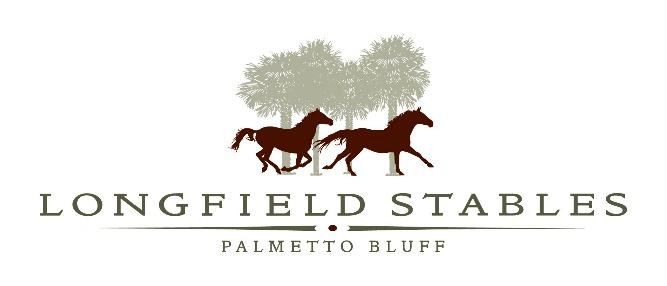 Show rulesLongfield Stables, their employees and officials shall not be responsible for any accident or injury which might occur to persons, horses, or property while at the show, nor will they be responsible for any personal articles lost, stolen, or destroyed.All persons, parents, or guardians must sign the proper release forms before handling, riding, or participating in any equine activity and must be assigned a back number to participate in the show.Schooling over fences permitted only during schooling rounds.Schooling after the sun has set is not permitted in the outdoor schooling arena. Schooling will be offered before your round in the covered arena.Horses and ponies may not enter more than 6 jumper classes. Schooling rounds will be counted in this tally. ASTEM-SEI approved helmets with properly adjusted (snug) harnesses must be worn while mounted at all times.All dogs MUST be always on a leash no more than 6 feet long while on the competition grounds. Dog owners are solely responsible for any damages, claims, losses, or actions resulting from their dogs’ behavior. Owners of loose and/or disruptive dogs may be subject to penalties and/or fines. Unlicensed drivers are not permitted to operate motorized vehicles of any kind including (but not limited to) golf carts, motorcycles, scooters, or farm utility vehicles, on the competition grounds.Palmetto Bluff Operations, LLC (the "Company") as manager of Longfield Stables has a zero tolerance policy for any type of improper conduct, including but not limited to: verbal or physical abuse, threatening behavior, inebriation, inappropriate sexual advances, unlawful or unwelcome harassment, theft or inappropriate removal or possession of property, and any other conduct deemed by the Company, in its sole discretion, to be improper or likely to endanger the safety, harmony or good reputation of boarders, guests, the Company or its staff. Improper conduct, as determined in the Company’s sole discretion, by boarders, guests, private trainers, service providers, exhibitors, etc. may result in immediate termination of any and all contracts and or relationships between such person and Longfield Stables.Children under the age of thirteen (13) must be always accompanied and supervised by an adult while at Longfield Stables.Smoking is not permitted at Longfield Stables, Exhibitors are not allowed in the barns or facilities not being used for the show. Exhibitors and guests of exhibitors may be subject to fines and penalties if rules are not followed.  Proof of Flu/ rhino vaccine (administered within 6 months) will be required for all horses visiting/ utilizing the covered arena, dressage court, and jump field. The Company does not allow abusive training practices, or horse handling, as determined in its sole and absolute discretion. Cell phone usage while mounted is strongly discouraged. Stallions are prohibited at Longfield Stables.Lunging is only permitted in designated round pens.Please be respectful of fellow riders in the arena and schooling area by keeping a distance of at least one horse’s length from other horses. When over taking traffic moving in the same direction, please pass to the inside with plenty of clearance. Never assume another rider can see you. Palmetto Bluff Operations LLC, ( “The Company”), as the manager of Longfield Stables, reserves the right to prohibit access to trainers and riders who are careless to the health and safety of other horses and riders, disruptive to the enjoyment of fellow riders or any other behavior that is considered detrimental to the safe and harmonious enjoyment of the facilities in the Company’s sole and absolute discretion. I hereby acknowledge that I have read and understand these show rules and I agree to abide by such rules. I also understand the violation of these show rules may result in penalties up to and including immediate removal and restriction of access to Longfield Stables, at the discretion of the Longfield Stables Management. Print name: ( rider/ guardian if under 18)                                                                               Date Signature: ( rider/guardian if under 18) 